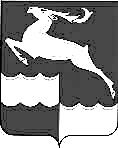 
АДМИНИСТРАЦИЯ КЕЖЕМСКОГО РАЙОНАКРАСНОЯРСКОГО КРАЯПОСТАНОВЛЕНИЕ18.04.2024                                             № 316-п                                          г. КодинскОб утверждении отчета обисполнении районного бюджетаза первый квартал 2024 годаВ соответствии с п. 5 ст. 264.2 Бюджетного кодекса Российской Федерации, руководствуясь ст.ст. 17, 18, 20, 32 Устава Кежемского района, ПОСТАНОВЛЯЮ:1. Утвердить отчет об исполнении районного бюджета муниципального образования Кежемский район за первый квартал 2024 года, согласно приложению к настоящему постановлению.2. Контроль за исполнением постановления возложить на заместителя Главы Кежемского района по экономике и финансам С.А. Фраиндт.3. Постановление вступает в силу со дня, следующего за днем его официального опубликования в газете «Кежемский Вестник».Исполняющий полномочияГлавы района                                           			                     С.А. Фраиндт Приложениек постановлению Администрации района от 18.04.2024 № 316-пОтчет об исполнении районного бюджетамуниципального образования 
Кежемский районза первый квартал 2024 годаКодНаименование показателяУтвержденные бюджетные назначенияИсполненоНеисполненные назначения1 00 00000 00 0000 000НАЛОГОВЫЕ И НЕНАЛОГОВЫЕ ДОХОДЫ729 863 580,00259 778 971,30470 084 608,701 01 00000 00 0000 000Налоги на прибыль, доходы609 049 980,00126 492 175,73482 557 804,271 03 00000 00 0000 000Налоги на товары (работы, услуги) реализуемые на территории РФ26 500,006 725,8319 774,171 05 00000 00 0000 000Налоги на совокупный доход53 526 500,0016 461 486,1837 065 013,821 06 00000 00 0000 000Налоги на имущество349 000,0029 984,46319 015,541 08 00000 00 0000 000Государственная пошлина4 592 000,001 018 878,503 573 121,501 11 00000 00 0000 000Доходы от использования имущества, находящегося в государственной и муниципальной собственности54 851 600,0012 076 540,1542 775 059,851 12 00000 00 0000 000Платежи при пользовании природными ресурсами1 278 000,00747 684,04530 315,961 13 00000 00 0000 000Доходы от оказания платных услуг и компенсации затрат государства5 582 000,001 517 757,274 064 242,731 14 00000 00 0000 000Доходы от продажи материальных и нематериальных активов60 000,0026 917,6733 082,331 16 00000 00 0000 000Штрафы, санкции, возмещение ущерба548 000,00101 386 175,67-100 838 175,671 17 00000 00 0000 000Прочие неналоговые доходы0,0014 645,80-14 645,802 00 00000 00 0000 000Безвозмездные поступления989 494 954,02270 249 354,37719 245 599,652 02 00000 00 0000 000Безвозмездные перечисления от других бюджетов бюджетной системы РФ963 738 704,20273 625 505,85690 113 198,352 02 30000 00 0000 000Субвенции586 320 702,87109 167 738,28477 152 964,592 02 29999 05 0000 000Субсидии30 996 131,804 386 571,1026 609 560,702 02 15002 00 0000 150Дотации бюджетам муниципальных районов на поддержку мер по обеспечению сбалансированности бюджетов 40 607 400,000,0040 607 400,002 02 15001 00 0000 150Дотации на выравнивание бюджетной обеспеченности муниципальных районов177 750 700,00128 868 100,0048 882 600,002 02 19999 00 0000 150Прочие дотации55 349 700,0018 449 700,0036 900 000,002 02 40000 00 0000 000Иные межбюджетные трансферты72 714 069,5312 753 396,4759 960 673,062 04 05000 05 0000 150Безвозмездные поступления от негосударственных организаций в бюджеты муниципальных районов29 420 000,000,0029 420 000,002 07 05000 05 0000 180Прочие безвозмездные поступления в бюджеты муниципальных районов0,000,000,002 08 05000 05 0000 150Перечисления из бюджетов муниципальных районов (в бюджеты муниципальных районов) для осуществления возврата (зачета) излишне уплаченных или излишне взысканных сумм налогов, сборов и иных платежей, а также сумм процентов за несвоевременное осуществление такого возврата и процентов, начисленных на излишне взысканные суммы0,00-22 724,1622 724,162 18 00000 00 0000 000Доходы бюджетов бюджетной системы Российской Федерации от возврата бюджетами бюджетной системы Российской Федерации остатков субсидий, субвенций и иных межбюджетных трансфертов, имеющих целевое назначение, прошлых лет0,00612 427,29-612 427,292 19 00000 00 0000 000Возврат остатков субсидий и субвенций и иных межбюджетных трансфертов,имеющих целевое назначение, прошлых лет-3 663 750,18-3 965 854,61302 104,43ВСЕГО ДОХОДОВ1 719 358 534,02530 028 325,671 189 330 208,35РАСХОДЫ0100 00000000 000 000Общегосударственные расходы168 001 052,8535 691 738,88132 309 313,970102 00000000 000 000Функционирование высшего должностного лица субъекта РФ и муниципального образования2 964 197,00556 347,482 407 849,520103 00000000 000 000Функционирование законодательных(представительных) органов государственной власти и представительных органов муниципальных образований5 752 133,001 155 672,014 596 460,990104 00000000 000 000Функционирование Правительства Российской Федерации, высших исполнительных органов государственной власти субъектов Российской Федерации, местных администраций59 866 864,0013 502 588,0546 364 275,950105 00000000 000 000 Судебная система10 900,000,0010 900,000106 00000000 000 000Обеспечение деятельности финансовых, налоговых и таможенных органов и органов финансового (финансово-бюджетного) надзора23 560 337,985 402 103,8018 158 234,180107  00000000 000 000Обеспечение проведения выборов и референдумов522 536,000,00522 536,000111  00000000 000 000Резервные фонды1 000 000,000,001 000 000,000113  00000000 000 000Другие общегосударственные вопросы74 324 084,8715 075 027,5459 249 057,330200 00000000 000 000Национальная оборона4 495 200,001 092 327,003 402 873,000300 00000000 000 000Национальная безопасность и правоохранительная деятельность8 542 489,001 687 588,036 854 900,970309 00000000 000 000Защита населения и территории от ЧС природного и техногенного характера, гражданская оборона0,000,000,000310 00000000 000 000Обеспечение пожарной безопасности8 537 789,001 687 588,036 850 200,970314 00000000 000 000Другие вопросы в области национальной безопасности и правоохранительной деятельности4 700,000,004 700,000400 00000000 000 000Национальная экономика65 627 020,9913 876 596,3351 750 424,660401 00000000 000 000Общеэкономические вопросы562 400,0039 700,00522 700,000405 00000000 000 000Сельское хозяйство и рыболовство2 791 031,00191 255,202 599 775,800407 00000000 000 000Лесное хозяйство4 017 700,00552 977,573 464 722,430408 00000000 000 000Транспорт42 393 382,0012 005 053,5230 388 328,480409 00000000 000 000Дорожное хозяйство (дорожные фонды)14 357 107,991 087 610,0413 269 497,950410 00000000 000 000Связь и информатика216 000,000,00216 000,000412 00000000 000 000Другие вопросы в области национальной экономики1 289 400,000,001 289 400,000500 00000000 000 000Жилищно-коммунальное хозяйство61 274 183,7813 522 808,9347 751 374,850501 00000000 000 000Жилищное хозяйство472 200,00222 875,92249 324,080502 00000000 000 000Коммунальное хозяйство37 761 000,009 405 807,2028 355 192,800503 00000000 000 000Благоустройство1 609 650,00249 944,321 359 705,680505 00000000 000 000Другие вопросы  в области  жилищно-коммунального хозяйства21 431 333,783 644 181,4917 787 152,290600 00000000 000 000Охрана окружающей среды5 303 896,400,005 303 896,400603 00000000 000 000Охрана объектов растительного и животного мира и среды их обитания955 200,000,00955 200,000605 00000000 000 000Другие вопросы в области охраны окружающей среды4 348 696,400,004 348 696,400700 00000000 000 000Образование1 063 718 297,86226 594 334,57837 123 963,290701 00000000 000 000Дошкольное образование345 106 770,7979 748 319,45265 358 451,340702 00000000 000 000Общее образование543 287 755,86114 804 885,34428 482 870,520703 00000000 000 000Дополнительное образование детей82 813 219,0016 508 060,2566 305 158,750707 00000000 000 000Молодежная политика и оздоровление детей4 997 515,00817 308,034 180 206,970709 00000000 000 000Другие воросы в области образования87 513 037,2114 715 761,5072 797 275,710800 00000000 000 000Культура, кинемотография95 441 085,3721 143 021,0874 298 064,290801 00000000 000 000Культура 95 441 085,3721 143 021,0874 298 064,290900 00000000 000 000Здравоохранение80 169,210,0080 169,210909 00000000 000 000Другие вопросы в области здравоохранения80 169,210,0080 169,211000 00000000 000 000Социальная политика36 553 196,773 135 914,8533 417 281,921001 00000000 000 000Пенсионное обеспечение1 463 220,00310 375,121 152 844,881003 00000000 000 000Социальное обеспечение населения27 834 349,77616 648,9127 217 700,861004 00000000 000 000Охрана семьи и детства4 857 663,001 953 787,682 903 875,321006 00000000 000 000Другие вопросы в области социальной политики2 397 964,00255 103,142 142 860,861100 00000000 000 000Физическая культура и спорт123 788 761,0025 425 532,5398 363 228,471101 00000000 000 000Физическая культура21 948 826,004 589 746,6717 359 079,331102 00000000 000 000Массовый спорт71 072 176,0015 397 109,2555 675 066,751103 00000000 000 000Спорт высших достижений30 767 759,005 438 676,6125 329 082,391300 00000000 000 000Обслуживание государственного и муниципального долга4 784,004 578,37205,631301 00000000 000 000Обслуживание внутреннего государственного и муниципального долга4 784,004 578,37205,631400 00000000 000 000Межбюджетные трансферты107 403 473,0019 569 111,0087 834 362,001401 00000000 000 000Дотация на выравнивание бюджетной обеспеченности субъектов Российской Федерации и муниципальных образований62 451 200,0014 391 570,0048 059 630,001403 00000000 000 000Прочие межбюджетные трансферты общего характера44 952 273,005 177 541,0039 774 732,00ВСЕГО РАСХОДОВ1 740 233 610,23361 743 551,571 378 490 058,66Превышение доходов над расходами                  
(профицит +   дефицит -)-20 875 076,21168 284 774,10ИСТОЧНИКИ  ФИНАНСИРОВАНИЯ ДЕФИЦИТА БЮДЖЕТА20 875 076,21-168 284 774,10000 01 02 00 00 00 0000 000Кредиты кредитных организаций в валюте  Российской Федерации0,000,00000 01 02 00 00 00 0000 700Привлечение кредитов от кредитных организаций в валюте Российской Федерации0,000,00000 01 02 00 00 05 0000 710Привлечение кредитов от кредитных организаций бюджетами муниципальных районов в валюте Российской Федерации0,000,00 000 01 03 00 00 00 0000 000   Бюджетные кредиты от других бюджетов бюджетной системы Российской Федерации-15 000 000,00-25 000 000,00000 01 03 01 00 00 0000 700   Получение бюджетных кредитов от других бюджетов бюджетной системы Российской Федерации в валюте Российской Федерации10 000 000,000,00000 01 03 01 00 00 0000 800   Погашение бюджетных кредитов, полученных от других бюджетов бюджетной  системы РФ в валюте РФ-25 000 000,00-25 000 000,00000 01 03 01 00 05 0000 810   Погашение бюджетом субъекта РФ кредитов от других бюджетов бюджетной системы РФ в валюте РФ-25 000 000,00-25 000 000,00 000 01 00 00 00 00 0000 000   Изменение остатков средств на счетах по учету средств бюджета35 875 076,21-143 284 774,10 000 01 05 00 00 00 0000 500   Увеличение остатков средств бюджетов-1 729 358 534,02-537 804 703,46 000 01 05 02 00 00 0000 500   Увеличение прочих остатков средств бюджетов-1 729 358 534,02-537 804 703,46 000 01 05 02 01 00 0000 510   Увеличение прочих остатков денежных средств бюджетов-1 729 358 534,02-537 804 703,46 000 01 05 02 01 05 0000 510   Увеличение прочих остатков денежных средств бюджетов муниципальных районов-1 729 358 534,02-537 804 703,46 000 01 05 00 00 00 0000 600   Уменьшение остатков средств бюджетов1 765 233 610,23394 519 929,36 000 01 05 02 00 00 0000 600   Уменьшение прочих остатков средств бюджетов1 765 233 610,23394 519 929,36 000 01 05 02 01 00 0000 610   Уменьшение прочих остатков денежных средств бюджетов1 765 233 610,23394 519 929,36 000 01 05 02 01 05 0000 610   Уменьшение прочих остатков денежных средств бюджетов муниципальных районов1 765 233 610,23394 519 929,36